Development of the Strategic Blue PrintThe process embarked upon in the development of the Strategic Blueprint comprised the following four steps:Definition and alignment of the local to district municipalities Vision, Mission and Values.Definition of the Key Strategic ThrustsDevelopment and Alignment of strategies into Five (5) Year IDP 2017-2022 and the VisionCommon Ground on strategic Priorities Vision, Mission and ValuesAn interactive process was adopted into ensuring alignment of the Greater Tzaneen Municipality Vision, Mission and Values of the Mopani District Municipality as included below:The Vision, Mission and Values for Greater Tzaneen Municipality were developed during the IDP Strategic Planning Session held on the 7th-9th of December 2016 and the subsequent Lekgotla held on the 13rd-14th of February 2017. The alignment is done to reflect the triple challenges of Inequality, Unemployment and Poverty in terms of the National Development Plan and priorities as identified in the Limpopo Development Plan.3. Key Strategic Thrusts Following the definition and alignment of the Vision, the municipality revised Vision 2030 to focus on the vision as growth and development strategy for Greater Tzaneen Municipality. The October 2012 strategic workshop identified themes which were consolidated into 10 Strategic Thrusts that will hold the Municipality together as it aims to achieve the Vision and Mission. See below the thematic diagram that depicts the Strategic Thrusts: 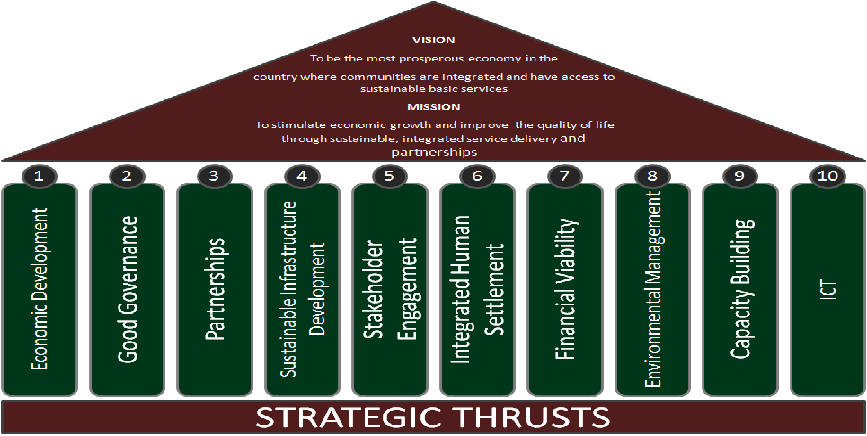 Strategy Map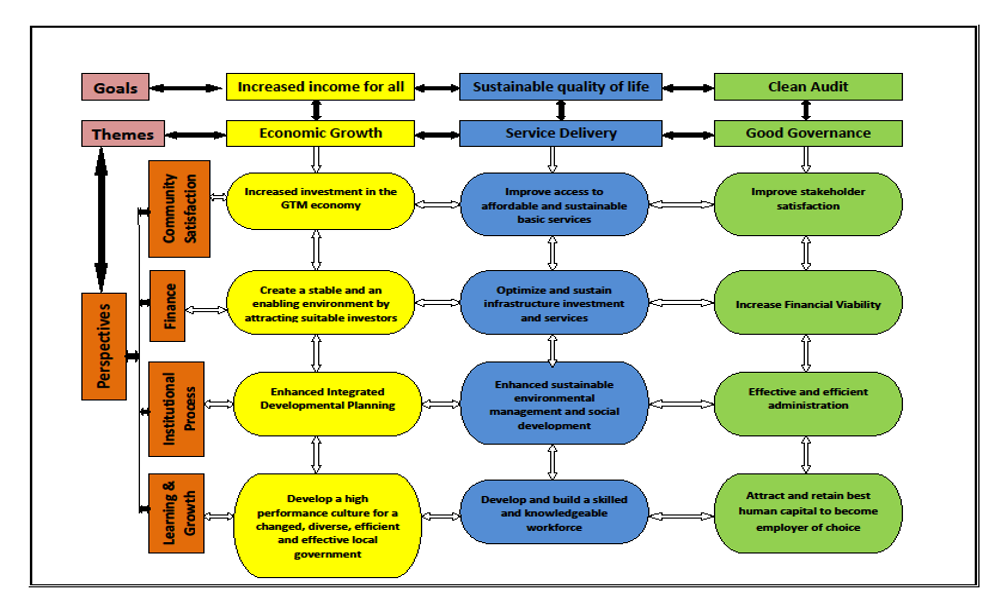 5. Alignment of National, Provincial & Local Strategic Objectives and Back To Basics6. The Strategy Map and the Balance ScorecardThe balanced scorecard is a strategic planning and management system that is used extensively in government worldwide to align business activities to the Vision and Strategy of the organization, improve internal and external communications, and monitor organizational performance against strategic goals. It was originated by Drs. Robert Kaplan (Harvard Business School) and David Norton as a performance measurement framework that added strategic non-financial performance measures to traditional financial metrics to give managers and executives a more 'balanced' view of organizational performance.  The balanced scorecard has evolved from its early use as a simple performance measurement framework to a full strategic planning and management system. The “new” balanced scorecard transforms an organization’s strategic plan from an attractive but passive document into the "marching orders" for the organization on a daily basis. It provides a framework that not only provides performance measurements, but helps planners identify what should be done and measured.6.1 Balance Scorecard PerspectiveThe balanced scorecard suggests that we view the organization from four perspectives, and to develop metrics, collect data and analyze it relative to each of these perspectives:Learning and growthInstitutional processesFinancial perspectiveCommunity satisfaction 6.2 Alignment of perspectives and Strategic Objectives. Using the Balance Scorecard methodology, the following strategic objectives were developed in order to respond to the perspectives as outlined above:7. Results, Indicators and ProjectsThe strategic objectives represent the strategy of the municipality, but it is critical for Council to be able to measure whether any progress is made towards the attainment thereof. This measurement of the strategic objectives can be seen in the Strategic Scorecard depicted below, but the strategy can be measured against the results that will indicate whether Council has achieved the intent of the specified objectives. On the strategic level specific Strategic Key Performance Indicators will further provide Council with the ability to measure how effectively it has implemented the strategy of Greater Tzaneen Municipality. The targets developed for the next five years resulted in the identification of Strategic projects that will enable Greater Tzaneen Municipality to focus on the attainment of these targets. The details of these results, indicators and targets can be seen in the table below the Strategic Scorecard.8. Strategic Balance ScorecardGTEDA9. Operational strategiesIn terms of section 26(f) of the Local Government Municipal Systems Acts no 32 of 2000, the Integrated Development Plan should contain operational strategies. Greater Tzaneen Municipality has achieved this linking programmes implemented within the municipality to the KPA’s and linked strategic Objectives as contained within the Strategy Map.The operational strategies are represented below in terms of the different KPA’s as mentioned.SPATIAL RATIONALE & LOCAL ECONOMIC DEVELOPMETBASIC SERVICES & INFRASTRUCTUREGOOD GOVERNANCE & PUBLIC PARTICIPATIONHEALTH & SOCIAL SERVICESFINANCIAL VIABILITY		SECTION C: STRATEGIES PHASEVision“ A green, Prosperous and United Municipality that Provides Quality Services to All”Mission statementThe Greater Tzaneen Municipality is committed to providing the quality of services to its community by:•	Promoting social and economic development;•	Providing and maintaining sustainable services;•	Ensuring efficient and effective utilization of all available resources; and•	Promoting effective stakeholder and community participation.”Core ValuesCommitmentIntegrityAccountabilityInnovationProfessionalismTransparencyConsultationNDP Strategic ObjectivesCOGHSTA OUTCOME 9Limpopo Development PlanBack to BasicsGTM Strategic ObjectivesStrategic Priority 1:Creating Jobs and livelihoodsOutput 3Implementation of Community Works ProgrammeEnsure more inclusive economic growth, decent work and sustainable livelihoodsIncreased investment in the GTM economyStrategic Priority 2:Expanding InfrastructureOutput 1Implement a differentiated approach to municipal financing planning and supportOutput 2Improve access to Basic servicesEconomic and social infrastructureInfrastructure ServicesOptimize and sustain infrastructure investment and servicesImprove access to affordable and sustainable basic servicesStrategic Priority 3:Transitioning to a low carbon economySustainable resources management and useEnhance sustainable environmental and social developmentStrategic Priority 4:Transforming Urban and Rural spacesOutput 4Action supportive of human settlement outcomesRural development, food security and land reformEnhanced Integrated Developmental PlanningStrategic Priority 5:Improving education and trainingAccess to quality educationImproved access to affordable and sustainable basic servicesStrategic Priority 6:Providing quality health careOutput 2Improve access to Basic servicesImproved health careImprove access to affordable and sustainable basic servicesDevelop and build a knowledgeable workforceStrategic Priority 7:Building a capable stateOutput 5Deepen democracy thorough a refined Ward Committee modelOutput 1Implement a differentiated approach to municipal financing planning and supportA developmental state including improvement of public servicesInstitutional capacityGood governanceEffective and Efficient organizationDevelop and build a knowledgeable workforceAttract and retain best human capital to become employer of choiceStrategic Priority 8:Fighting corruption and enhancing accountabilityOutput 7Single window of co-ordinationFighting crime and corruptionFinancial managementGood governanceEffective and efficient administrationStrategic Priority 9:Transforming society and uniting the nationsOutput 6Administrative and financial capabilityCohesive and sustainable communitiesPublic ParticipationImprove access to affordable and sustainable basic servicesPerspectivesStrategic ObjectivesCommunity SatisfactionImproved stakeholder satisfactionImprove access to affordable and sustainable basic servicesIncreased investment in the GTM economyFinancial PerspectiveIncrease financial viabilityOptimize and sustain infrastructure investment and servicesCreate a stable and an enabling environment by attracting suitable investorsInstitutional ProcessesEnhance Integrated Developmental PlanningEnhance sustainable environmental management and social servicesEffective and efficient administrationLearning and GrowthDevelop and build skilled and   knowledgeable workforceDevelop a high performance culture for a changed, diverse, efficient and effective local governmentAttract and retain best human capital to become employer of choiceKey Performance AreaStrategic objectivesObjective ResultsKPI OwnerKPIBaseline(2016/17)TargetsTargetsTargetsTargetsTargetsTargetsStrategic ProjectsKey Performance AreaStrategic objectivesObjective ResultsKPI OwnerKPIBaseline(2016/17)2017/18Year 12018/19Year 32019/20Year 42020/21Year 52021/22Year 52021/22Year 5Strategic ProjectsEconomic GrowthIncreased Investment in the GTM EconomyJob opportunities for the peoplePED# of job created through municipal LED initiatives and capital projects5006007001000150015001500Job creation(LED)Economic GrowthIncreased Investment in the GTM EconomyJob opportunities for the peoplePED# of job created opportunities through CWP2000350040006000600060006000Community Works ProgrammeEconomic GrowthIncreased Investment in the GTM EconomyJob opportunities for the peoplePED# of cooperatives established and still functional in wards where the CWP is implemented 4222888Cooperative establishmentEconomic GrowthIncreased Investment in the GTM EconomyJob opportunities for the peoplePED# Local Tourism Association Meetings4444444Stakeholder relationsEconomic GrowthIncreased Investment in the GTM EconomyJob opportunities for the peoplePED# of job created through agricultural programmes150400600700100010001000SMME capacity buildingEconomic GrowthIncreased Investment in the GTM EconomyJob opportunities for the peoplePED# LED Forum meetings4444444Stakeholder relationsEconomic GrowthIncreased Investment in the GTM EconomyJob opportunities for the peoplePED# of tourism SMME’S exposed to the market30455060100100100Job creationEconomic GrowthIncreased Investment in the GTM EconomyJob opportunities for the peoplePEDMeetings held with informal traders4444444Informal Sector SupportEconomic GrowthIncreased Investment in the GTM EconomyJob opportunities for the peopleGTEDA# of SMME’s capacitated through GTEDA15303535353535SMME’s capacity buildingEconomic GrowthIncreased Investment in the GTM EconomyJob opportunities for the peopleGTEDAEconomic GrowthIncreased Investment in the GTM EconomyJob opportunities for the peopleES#of jobs opportunities created through municipal EPWP projects (FTE)715108411911191119111911191EPWPKey Performance AreaStrategic objectivesObjective ResultsKPI OwnerKPIBaseline(2016/17)TargetsTargetsTargetsTargetsTargetsTargetsStrategic ProjectsKey Performance AreaStrategic objectivesObjective ResultsKPI OwnerKPIBaseline(2016/17)2017/18Year 12018/19Year 32019/20Year 42020/21Year 52020/21Year 52021/22Year 5Strategic ProjectsEconomic GrowthCreate a stable and enabling environment by attracting suitable investorsA stable and an enabling environment for investorsPED# Agricultural EXPO1111111SMME developmentEconomic GrowthCreate a stable and enabling environment by attracting suitable investorsA stable and an enabling environment for investorsPED# of land parcels acquired for development0112222Land acquiredEconomic GrowthCreate a stable and enabling environment by attracting suitable investorsA stable and an enabling environment for investorsGTEDA# of committed investors attracted through GTEDA3333333Investment attractionEconomic GrowthEnhancedIntegrated Development PlanningIntegrated DevelopmentMM# of IDP steering committee meeting held6666666IDPEconomic GrowthEnhancedIntegrated Development PlanningIntegrated DevelopmentMM# of IDP Rep Forum meetings held5555555Economic GrowthEnhancedIntegrated Development PlanningIntegrated DevelopmentMMDraft IDP approved by Council by 31 March1111111IDPEconomic GrowthEnhancedIntegrated Development PlanningIntegrated DevelopmentMMFinal IDP approved by Council by 31 May Annually and submitted to COGHSTA MEC and Treasury1111111IDPEconomic GrowthEnhancedIntegrated Development PlanningIntegrated DevelopmentMM% of capital budget spent on projects prioritised in the IDP for specific year100%100%100%100%100%100%100%Budget ManagementKey Performance AreaStrategic objectivesObjective ResultsKPI OwnerKPIBaseline(2016/17)TargetsTargetsTargetsTargetsTargetsTargetsStrategic ProjectsKey Performance AreaStrategic objectivesObjective ResultsKPI OwnerKPIBaseline(2016/17)2017/18Year 12018/19Year 32019/20Year 42020/21Year 52021/22Year 52021/22Year 5Strategic ProjectsEconomic GrowthDevelop a high performance culture for a changed, diverse, efficient and effective local governmentA high performance driven and effective local government MM# of performance assessments for section 56/57 2222222Performance reportingEconomic GrowthDevelop a high performance culture for a changed, diverse, efficient and effective local governmentA high performance driven and effective local government MM# Senior managers (MM & Directors) with signed performance agreement within  by 30 June6777777Performance reportingService DeliveryEnhanced sustainable environmental management and social developmentEnhanced sustainable environmental management and social developmentCS% of households with access to basic level of solid waste removal39%41%41%41%41%41%41%Waste managementService DeliveryEnhanced sustainable environmental management and social developmentEnhanced sustainable environmental management and social developmentCSR-value spent on waste management71 017 21377 560 766160 000 000210 000 000260 000 000286 000 000286 000 000Waste managementService DeliveryEnhanced sustainable environmental management and social developmentEnhanced sustainable environmental management and social developmentCS# of Rural Waste Service Areas serviced (waste management)27303030303030Waste management servicesService DeliveryImprove access to sustainable and affordable basic servicesAccess to sustainable and affordable servicesEE% of households with access to electricity97%98%99%99%99%99%99%Electrification of householdsService DeliveryImprove access to sustainable and affordable basic servicesAccess to sustainable and affordable servicesCS# of contravention notices issued to improve level of compliance to Environmental Management Legislation (in 5 formal towns)11211210191828282Environmental Health servicesService DeliveryImprove access to sustainable and affordable basic servicesAccess to sustainable and affordable servicesCFOTotal number of registered indigents households who receive free basic water and sanitation (in GTM service1400138015251670184519001900Free Basic services provisionKey Performance AreaStrategic objectivesObjective ResultsKPI OwnerKPIBaseline(2016/17)TargetsTargetsTargetsTargetsTargetsTargetsStrategic ProjectsKey Performance AreaStrategic objectivesObjective ResultsKPI OwnerKPIBaseline(2016/17)2017/18Year 12018/19Year 32019/20Year 42020/21Year 52021/22Year 52021/22Year 5Strategic ProjectsService DeliveryImprove access to sustainable and affordable basic servicesAccess to sustainable and affordable servicesCFO% of households earning less than R1100 served with free basic waste removal (registered as indigents)7%7%10%15%20%20%20%Waste managementService DeliveryImprove access to sustainable and affordable basic servicesAccess to sustainable and affordable servicesCFO% of households earning less than R1100 served with free basic electricity (registered as indigents100%(36732)100%(36732)100%(36732)100%(36732)100%(36732)100%(36732)100%(36732)Free Basic services provisionService DeliveryImprove access to sustainable and affordable basic servicesAccess to sustainable and affordable servicesCFOR-Value of Free Basic Electricity households4 000 000 4 200 0004 400 004 600 004 800 005 000 0005 000 000Free Basic services provisionService DeliveryImprove access to sustainable and affordable basic servicesAccess to sustainable and affordable servicesESKm of roads tarred1188812.31515Upgrading of road networkService DeliveryImprove access to sustainable and affordable basic servicesAccess to sustainable and affordable servicesES# of contravention notices issued to decrease non-compliance to building regulations20504030201515Building servicesService DeliveryImprove access to sustainable and affordable basic servicesAccess to sustainable and affordable servicesCSTraffic fine collection rate [(Rand value received for fines/ R value of fines issued as (%)]70%70%70%70%70%70%70%Traffic fine collectionService DeliveryOptimize and sustain infrastructure investment and servicesIncreased lifespan of municipal assets and well maintained infrastructureES% of electricity loss 18%18%16%14%12%12%12%Optimising Electricity networkService DeliveryOptimize and sustain infrastructure investment and servicesIncreased lifespan of municipal assets and well maintained infrastructureESRoads Master Plan approved by Council01Infrastructure PlanningKey Performance AreaStrategic objectivesObjective ResultsKPI OwnerKPIBaseline(2016/17)TargetsTargetsTargetsTargetsTargetsTargetsStrategic ProjectsKey Performance AreaStrategic objectivesObjective ResultsKPI OwnerKPIBaseline(2016/17)2017/18Year 12018/19Year 32019/20Year 42020/21Year 52021/22Year 52021/22Year 5Strategic ProjectsService DeliveryOptimize and sustain infrastructure investment and servicesIncreased lifespan of municipal assets and well maintained infrastructureCFOR-value spent on maintenance of electricity network infrastructure as a % of asset value0.49%2.7%2.8%3.0%3.2%3.2%3.2%Asset managementService DeliveryOptimize and sustain infrastructure investment and servicesIncreased lifespan of municipal assets and well maintained infrastructureCFOR-value spent on maintenance of electricity infrastructure13 163 82051 083 56853 790 875 56 910 875 60 211 70560 211 70560 211 705Electricity infrastructure maintenanceService DeliveryOptimize and sustain infrastructure investment and servicesIncreased lifespan of municipal assets and well maintained infrastructureCFOR-value spent on maintenance of municipal building infrastructure as % of asset value0.06%4%5%6%6%6%6%Asset managementService DeliveryOptimize and sustain infrastructure investment and servicesIncreased lifespan of municipal assets and well maintained infrastructureCFOR-value spent on maintenance of roads infrastructure as a % of asset value0.66%6%8%10%10%10%10%Asset managementService DeliveryOptimize and sustain infrastructure investment and servicesIncreased lifespan of municipal assets and well maintained infrastructureCFOR-value spent on maintenance of fleet assets as a % asset value0.65%10%15%20%20%20%20%Asset managementService DeliveryOptimize and sustain infrastructure investment and servicesIncreased lifespan of municipal assets and well maintained infrastructureEEKilometre of overhead lines rebuilt283 33 3 3 3 Electricity Infrastructure maintenanceService DeliveryOptimize and sustain infrastructure investment and servicesIncreased lifespan of municipal assets and well maintained infrastructureEETotal (kwh) of electricity loss42 540 86042 540 86037 814 09833 087 33528 360 57328 360 57328 360 573Billing and metering auditService DeliveryOptimize and sustain infrastructure investment and servicesIncreased lifespan of municipal assets and well maintained infrastructureEEKilometre of electrical  underground High Tension (11kv) cable replaced0111,5 1, 51, 51, 5Electricity network upgradeKey Performance AreaStrategic objectivesObjective ResultsKPI OwnerKPIBaseline(2016/17)TargetsTargetsTargetsTargetsTargetsTargetsStrategic ProjectsKey Performance AreaStrategic objectivesObjective ResultsKPI OwnerKPIBaseline(2016/17)2017/18Year 12018/19Year 32019/20Year 42020/21Year 52021/22Year 52021/22Year 5Strategic ProjectsService Delivery Enhanced sustainable environmental management and social development Enhanced sustainable environmental management and social developmentMM# of disaster awareness campaign conducted at schools1591515151515Disaster ManagementService Delivery Enhanced sustainable environmental management and social development Enhanced sustainable environmental management and social developmentMMAnnual disaster management report submitted to council by 31 August 1111111Disaster ManagementService Delivery Enhanced sustainable environmental management and social development Enhanced sustainable environmental management and social developmentMMSubmission of the annual disaster management report to the Mopani District by 30 September1111111Disaster ManagementService Delivery Enhanced sustainable environmental management and social development Enhanced sustainable environmental management and social developmentMM% of disaster incidences responded to within 72 hours100%100%100%100%100%100%100%Disaster ManagementService Delivery Enhanced sustainable environmental management and social development Enhanced sustainable environmental management and social developmentCORP# of jobs created by Municipal capital projects for women422 473596655655655655Job creation Service Delivery Enhanced sustainable environmental management and social development Enhanced sustainable environmental management and social developmentCORP# of jobs created by Municipal capital projects for people with disabilities2172224242424Job creation Service Delivery Enhanced sustainable environmental management and social development Enhanced sustainable environmental management and social developmentCORP# of jobs created by Municipal capital projects for youth160473596655655655655Job creation Service Delivery Enhanced sustainable environmental management and social development Enhanced sustainable environmental management and social developmentCS% compliance to the environment legislation check list85%90%95%100%100%100%100%Environmental ManagementService Delivery Enhanced sustainable environmental management and social development Enhanced sustainable environmental management and social developmentCS% of water samples that comply with SANS 1024185%85%85%85%85%85%85%Environmental ManagementKey Performance AreaStrategic objectivesObjective ResultsKPI OwnerKPIBaseline(2016/17)TargetsTargetsTargetsTargetsTargetsTargetsStrategic ProjectsKey Performance AreaStrategic objectivesObjective ResultsKPI OwnerKPIBaseline(2016/17)2017/18Year 12018/19Year 32019/20Year 42020/21Year 52021/22Year 52021/22Year 5Strategic ProjectsService DeliveryOptimize and sustain infrastructure investment and servicesIncreased lifespan of municipal assets and well maintained infrastructureCS# of cemeteries developed or extended1111111Cemetery developmentService DeliveryOptimize and sustain infrastructure investment and servicesIncreased lifespan of municipal assets and well maintained infrastructureCS# of Urban Waste Service Areas serviced (waste management)5555555Waste management servicesService DeliveryOptimize and sustain infrastructure investment and servicesIncreased lifespan of municipal assets and well maintained infrastructureCS# of Library users95000952009540095600958009600096000Library ServicesService DeliveryOptimize and sustain infrastructure investment and servicesIncreased lifespan of municipal assets and well maintained infrastructureCSR-Value of traffic fines issued and collectedR2 000 000R2 000 000R2 000 000R2 000 000R2 000 000R2 000 000R2 000 000Traffic servicesService DeliveryOptimize and sustain infrastructure investment and servicesIncreased lifespan of municipal assets and well maintained infrastructureCSPercentage compliance with ENATIS  legislative requirementsnew100%100%100%100%100%100%Licensing and registration services Service DeliveryOptimize and sustain infrastructure investment and servicesIncreased lifespan of municipal assets and well maintained infrastructurePEDIntegrated Sustainable Human Settlements Plan reviewed by 30 May 20171111111Reviewed Integrated Sustainable Human Settlement PlanGood GovernanceDevelop and build a skilled knowledgeable workforceSkilled and knowledgeable workforceCORPWork Place Skills Plan submitted to LGSETA by 30 April1111111Capacity BuildingGood GovernanceDevelop and build a skilled knowledgeable workforceSkilled and knowledgeable workforceCORP# of senior managers complying with the minimum competency levels7777777Capacity BuildingGood GovernanceDevelop and build a skilled knowledgeable workforceSkilled and knowledgeable workforceCORP# of employees successfully trained 90909090909090Capacity BuildingGood GovernanceDevelop and build a skilled knowledgeable workforceSkilled and knowledgeable workforceCORPSkills Audit finalised by 31 December1111111Capacity BuildingKey Performance AreaStrategic objectivesObjective ResultsKPI OwnerKPIBaseline(2016/17)TargetsTargetsTargetsTargetsTargetsTargetsStrategic ProjectsKey Performance AreaStrategic objectivesObjective ResultsKPI OwnerKPIBaseline(2016/17)2017/18Year 12018/19Year 32019/20Year 42020/21Year 52021/22Year 52021/22Year 5Strategic ProjectsGood GovernanceDevelop and build a skilled knowledgeable workforceSkilled and knowledgeable workforceCORP% of municipal budget spent on implementing the Workplace Skills Plan1%1%1%1%1%1%1%Capacity BuildingGood GovernanceDevelop and build a skilled knowledgeable workforceSkilled and knowledgeable workforceCORP# Ward committee members workshopped on municipal affairs340350350350350350350Capacity BuildingGood GovernanceImproved Stakeholders satisfactionWell informed and participating communitiesCORP#monthly ward committee meetings408420420420420420420Public ParticipationGood GovernanceImproved Stakeholders satisfactionWell informed and participating communitiesCORP# of newsletters produced4444444Media RelationsGood GovernanceImproved Stakeholders satisfactionWell informed and participating communitiesCORP# of media briefings arranged4444444Media relationsGood GovernanceImproved Stakeholders satisfactionWell informed and participating communitiesCORP# of Mayoral imbizo’s organized16161616161616Community participationGood GovernanceImproved Stakeholders satisfactionWell informed and participating communitiesCORP#of fully functional ward committees34353535353535Public ParticipationGood GovernanceImproved Stakeholders satisfactionWell informed and participating communitiesCORP# of summarised quarterly ward reports submitted 0444444Public ParticipationGood GovernanceImproved Stakeholders satisfactionWell informed and participating communitiesCORP# of statutory provisions for website contents complied with (as contained in section 75(a-l) of the MFMA) within 5 working days12121212121212Website content managementKey Performance AreaStrategic objectivesObjective ResultsKPI OwnerKPIBaseline(2016/17)TargetsTargetsTargetsTargetsTargetsTargetsStrategic ProjectsKey Performance AreaStrategic objectivesObjective ResultsKPI OwnerKPIBaseline(2016/17)2017/18Year 12018/19Year 32019/20Year 42020/21Year 52021/22Year 52021/22Year 5Strategic ProjectsGood GovernanceIncrease Financial viabilityIncreased Financial ResourcesCFO# of household billed23 06625 50026 00026 50027 00027 50027 500Revenue EnhancementGood GovernanceIncrease Financial viabilityIncreased Financial ResourcesCFODraft budget submitted to Council by the 31 March annually1111111Budget ManagementGood GovernanceIncrease Financial viabilityIncreased Financial ResourcesCFOExpanding Revenue Base01Revenue EnhancementGood GovernanceIncrease Financial viabilityIncreased Financial ResourcesCFOAnnual budget submitted to Council by the 31 May1111111Budget ManagementGood GovernanceIncrease Financial viabilityIncreased Financial ResourcesCFOAnnual adjustment budget approved by 28 February 1111111Budget ManagementGood GovernanceIncrease Financial viabilityIncreased Financial ResourcesCFO# of section 71 report submitted to NT and PT no later than 10 working days after the end of the month12121212121212Financial ReportingGood GovernanceIncrease Financial viabilityIncreased Financial ResourcesCFOCost coverage0.21.61.61.61.61.61.6 Expenditure ManagementGood GovernanceIncrease Financial viabilityIncreased Financial ResourcesCFODebt coverage19.218.318.318.318.318.318.3Debt ManagementGood GovernanceIncrease Financial viabilityIncreased Financial ResourcesCFO% outstanding service debtors to revenue49.9%39.4%39.4%39.4%39.4%38.2%38.2%Debt ManagementGood GovernanceIncrease Financial viabilityIncreased Financial ResourcesCFO% of Capital budget spent100%100%100%100%100%100%100%Budget managementGood GovernanceIncrease Financial viabilityIncreased Financial ResourcesCFOAnnual Asset verification report concluded by 30 June1111111Asset Management Good GovernanceIncrease Financial viabilityIncreased Financial ResourcesCFO# of indigent registered36732367323673236732367323673236732Indigent ManagementKey Performance AreaStrategic objectivesObjective ResultsKPI OwnerKPIBaseline(2016/17)TargetsTargetsTargetsTargetsTargetsTargetsStrategic ProjectsKey Performance AreaStrategic objectivesObjective ResultsKPI OwnerKPIBaseline(2016/17)2017/18Year 12018/19Year 32019/20Year 42020/21Year 52021/22Year 52021/22Year 5Strategic ProjectsGood GovernanceIncrease Financial viabilityIncreased Financial ResourcesCFOAnnual financial statements to AG,PT and NT by 31 August annually1111111 Operation Clean auditGood GovernanceIncrease Financial viabilityIncreased Financial ResourcesCFO% reduction in fuel theft 20%20%20%20%20%20%Fleet managementGood GovernanceIncrease Financial viabilityIncreased Financial ResourcesCFODemand Management Plan approved by Council by 30 June Annually1111111 Supply Chain ManagementGood GovernanceIncrease Financial viabilityIncreased Financial ResourcesCFO% operational budget spent100%100%100%100%100%100%100%Budget ManagementGood GovernanceIncrease Financial viabilityIncreased Financial ResourcesCFO% of Finance Management Grant Spent100%100%100%100%100%100%100%Grant ManagementGood GovernanceIncrease Financial viabilityIncreased Financial ResourcesCFO% of Municipal budget spent100%100%100%100%100%100%100%Budget ManagementGood GovernanceIncrease Financial viabilityIncreased Financial ResourcesCFO# of finance related policies reviewed annually17171717171717Operation clean auditGood GovernanceIncrease Financial viabilityIncreased Financial ResourcesCFO% creditors paid within 30 days100%100%100%100%100%100%100% Operation Clean auditGood GovernanceIncrease Financial viabilityIncreased Financial ResourcesCFO# of SCM reports submitted to national treasury12121212121212Supply Chain Management Good GovernanceIncrease Financial viabilityIncreased Financial ResourcesCFO% of MIG funding spent100%100%100%100%100%100%100%MIG funding spentGood GovernanceIncrease Financial viabilityIncreased Financial ResourcesMM% Equitable share received100%100%100%100%100%100%100% Equitable share receivedRevenue ManagementGood GovernanceIncrease Financial viabilityIncreased Financial ResourcesMM% of Bids awarded within 2 weeks after the adjudication recommendation100%100%100%100%100%100%100%Chain ManagementKey Performance AreaStrategic objectivesObjective ResultsKPI OwnerKPIBaseline(2016/17)TargetsTargetsTargetsTargetsTargetsTargetsStrategic ProjectsKey Performance AreaStrategic objectivesObjective ResultsKPI OwnerKPIBaseline(2016/17)2016/17Year 12017/18Year 22018/19Year 32019/20Year 42020/21Year 52020/21Year 5Strategic ProjectsGood GovernanceIncrease Financial viabilityIncreased Financial ResourcesMM% of bids approved by MM within 90 days after closing of date of tender100%100%100%100%100%100%100%Supply Chain Management Good GovernanceIncrease Financial viabilityIncreased Financial ResourcesMM# of Bids awarded that deviated from the adjudication committee recommendation0000000Supply Chain ManagementGood GovernanceEffective and Efficient AdministrationEffective and Efficient AdministrationMM# of Quarterly performance reports audited prior to submission to Council4444444Performance AuditingGood GovernanceEffective and Efficient AdministrationEffective and Efficient AdministrationMMDraft Annual Performance Report submitted to AG, Audit Committee and the Mayor by 31 August1111111Performance reportingGood GovernanceEffective and Efficient AdministrationEffective and Efficient AdministrationMMFinal Annual Report approved by Council by 31 March1111111Performance reportingGood GovernanceEffective and Efficient AdministrationEffective and Efficient AdministrationMMDraft Annual Report considered by Council by 31 January1111111Performance reportingGood GovernanceEffective and Efficient AdministrationEffective and Efficient AdministrationMM# Quarterly SDBIP reports submitted to Council4444444Performance reportingKey Performance AreaStrategic objectivesObjective ResultsKPI OwnerKPIBaseline(2016/17)TargetsTargetsTargetsTargetsTargetsTargetsStrategic ProjectsKey Performance AreaStrategic objectivesObjective ResultsKPI OwnerKPIBaseline(2016/17)2017/18Year 12018/19Year 32019/20Year 42020/21Year 52021/22Year 52021/22Year 5Strategic ProjectsGood GovernanceEffective and Efficient AdministrationEffective and Efficient AdministrationMM# of Back to Basics statistical Reports submitted to COGTA by the 10th of each month12121212121212Performance reportingGood GovernanceEffective and Efficient AdministrationEffective and Efficient AdministrationMM# of days taken to submit the Draft SDBIP to the Mayor following budget approval 28 28 28 28 28 28 28 Performance reportingGood GovernanceEffective and Efficient AdministrationEffective and Efficient AdministrationMMMid year budget and performance report submitted COGHSTA, PT and AG by 25 January1111111Performance reportingGood GovernanceEffective and Efficient AdministrationEffective and Efficient AdministrationMM# of fraud and corruption cases investigated000000Fraud preventionGood GovernanceEffective and Efficient AdministrationEffective and Efficient AdministrationMM# of Audit Committee meetings4444444Committee ManagementGood GovernanceEffective and Efficient AdministrationEffective and Efficient AdministrationMM# of risk management reports submitted to Council4444444Risk ManagementGood GovernanceEffective and Efficient AdministrationEffective and Efficient AdministrationMM#of Risk Management Committee meetings4444444Risk ManagementGood GovernanceEffective and Efficient AdministrationEffective and Efficient AdministrationMM#of Anti corruption meetings4444444Risk ManagementGood GovernanceEffective and Efficient AdministrationEffective and Efficient AdministrationMM#of Risk Assessment reports submitted to Council1111111Risk ManagementKey Performance AreaStrategic objectivesObjective ResultsKPI OwnerKPIBaseline(2016/17)TargetsTargetsTargetsTargetsTargetsTargetsStrategic ProjectsKey Performance AreaStrategic objectivesObjective ResultsKPI OwnerKPIBaseline(2016/17)2017/18Year 12018/19Year 32019/20Year 42020/21Year 52021/22Year 52021/22Year 5Strategic ProjectsGood GovernanceEffective and Efficient AdministrationEffective and Efficient AdministrationMMReviewed Internal Audit charter submitted to the Audit Committee by the 30th June1111111Reviewed internal Audit CharterGood GovernanceEffective and Efficient AdministrationEffective and Efficient AdministrationMMRevised 3 year Strategic Risk based Plan submitted to the Audit Committee0111111Internal AuditGood GovernanceEffective and Efficient AdministrationEffective and Efficient AdministrationMM# of quarterly internal audit reports submitted to audit committee4444444Internal AuditGood GovernanceEffective and Efficient AdministrationEffective and Efficient AdministrationMM# of audit AG queries 5000000Audit queries from AGGood GovernanceEffective and Efficient AdministrationEffective and Efficient AdministrationMMUnqualified Audit Opinion obtained from AGQualified111111Operation Clean AuditGood GovernanceEffective and Efficient AdministrationEffective and Efficient AdministrationMM#of Management meetings held52525252525252Management meetingsGood GovernanceEffective and Efficient AdministrationEffective and Efficient AdministrationMM# of strategic risks identified10101010101010Risk ManagementGood GovernanceEffective and Efficient AdministrationEffective and Efficient AdministrationMM# of community protests5000000Ward committee functionalityGood GovernanceEffective and Efficient AdministrationEffective and Efficient AdministrationCORP# Council meetings held4444444 Council management Good GovernanceEffective and Efficient AdministrationEffective and Efficient AdministrationCORP% of GTM Council resolutions implemented vs. number passed100%100%100%100%100%100%100% Council management Good GovernanceEffective and Efficient AdministrationEffective and Efficient AdministrationCORP# of days taken to make MPAC oversight reports available to the public, after Council approval7 7 7 7 7 7 7 Operation Clean AuditKey Performance AreaStrategic objectivesObjective ResultsKPI OwnerKPIBaseline(2016/17)TargetsTargetsTargetsTargetsTargetsTargetsStrategic ProjectsKey Performance AreaStrategic objectivesObjective ResultsKPI OwnerKPIBaseline(2016/17)2017/18Year 12018/19Year 22019/20Year 32020/21Year 42021/22Year 52021/22Year 5Strategic ProjectsGood GovernanceEffective and Efficient AdministrationEffective and Efficient AdministrationCORP# EXCO meetings held26262626262626Council management Good GovernanceEffective and Efficient AdministrationEffective and Efficient AdministrationCORP# Portfolio Committee meetings held99999999999999Council management Good GovernanceEffective and Efficient AdministrationEffective and Efficient AdministrationCORP# Local Labour forum meetings held12121212121212Labour RelationsGood GovernanceEffective and Efficient AdministrationEffective and Efficient AdministrationCORP# of monthly contract management reports submitted12121212121212Supply Chain ManagementGood GovernanceEffective and Efficient AdministrationEffective and Efficient AdministrationCORP% SLA’s drafted and signed within 10 days after information provided100%100%100%100%100%100%100%Supply Chain ManagementGood GovernanceEffective and Efficient AdministrationEffective and Efficient AdministrationCS# of theft cases from Council buildings2000000Theft cases from Council buildingsGood GovernanceEffective and Efficient AdministrationEffective and Efficient AdministrationCORP% staff turnover1.8%1.8%1.5%1.2%1%Human Resource ManagementGood GovernanceEffective and Efficient AdministrationEffective and Efficient AdministrationCORP# MM & Directors posts vacant for more than three months1000000Human Resource Management Good GovernanceEffective and Efficient AdministrationEffective and Efficient AdministrationCORP# of people from employment equity target groups employed in the 3 highest levels of management in compliance with EE Plan4272727272727 Human Resource Management Good GovernanceEffective and Efficient AdministrationEffective and Efficient AdministrationCORP% employees that are female45%45%47%50%50%50%50%Human Resource Management Key Performance AreaStrategic objectivesObjective ResultsKPI OwnerKPIBaseline(2016/17)TargetsTargetsTargetsTargetsTargetsTargetsStrategic ProjectsKey Performance AreaStrategic objectivesObjective ResultsKPI OwnerKPIBaseline(2016/17)2017/18Year 12018/19Year 22019/20Year 32020/21Year 42021/22Year 52021/22Year 5Strategic ProjectsGood GovernanceAttract and Retain best human capital to become employer of choiceEmployer of choiceCORP% employees that are youth28%28%30%32%40%40%40%Human Resource Management Good GovernanceAttract and Retain best human capital to become employer of choiceEmployer of choiceCORP% employees that are disabled3%2%2%2%2%2%2%Human Resource Management Good GovernanceAttract and Retain best human capital to become employer of choiceEmployer of choiceCORP# of critical posts filled (MM, CFO, Engineer, Town Planner, communications and CORP)5666666Human Resource Management Good GovernanceAttract and Retain best human capital to become employer of choiceEmployer of choiceCORP# of OHS committee meetings2444444Human Resource Management Good GovernanceAttract and Retain best human capital to become employer of choiceEmployer of choiceCORP# of municipal personnel with technical skills/capacity (engineer and technicians5555555Human Resource Management Good GovernanceAttract and Retain best human capital to become employer of choiceEmployer of choiceCORP# of municipal personnel with financial minimum competency requirements35353535353535Human Resource Management Good GovernanceAttract and Retain best human capital to become employer of choiceEmployer of choiceCORP# of municipal personnel with capacity on spatial planning5555555Human Resource Management Good GovernanceAttract and Retain best human capital to become employer of choiceEmployer of choiceCORP% of municipal personnel budget spent100%100%100%100%100%100%100%Human Resource Management Good GovernanceAttract and Retain best human capital to become employer of choiceEmployer of choiceCORPDevelopment of Municipal Institutional Plan11Organisational developmentGood GovernanceAttract and Retain best human capital to become employer of choiceEmployer of choiceCORP# of community feedback meetings held140140140140140140140Community participationKey Performance AreaStrategic objectivesObjective ResultsKPI OwnerKPIBaseline(2016/17)TargetsTargetsTargetsTargetsTargetsStrategic ProjectsKey Performance AreaStrategic objectivesObjective ResultsKPI OwnerKPIBaseline(2016/17)2017/18Year 12018/19Year 22019/20Year 32020/21Year 42021/22Year 5Strategic ProjectsGood GovernanceEffective and Efficient AdministrationEffective and Efficient AdministrationMM% of complaints resolved100%100%100%100%100%100%Internal AuditGood GovernanceEffective and Efficient AdministrationEffective and Efficient AdministrationMM% Internal Audit findings resolved100%100%100%100%100%100%Internal AuditGood GovernanceEffective and Efficient AdministrationEffective and Efficient AdministrationMM% of MPAC resolutions implemented 100%100%100%100%100%100%Oversight Good GovernanceEffective and Efficient AdministrationEffective and Efficient AdministrationMM# of Audit and performance committees resolutions implemented101010101010Internal AuditGood GovernanceEffective and Efficient AdministrationEffective and Efficient AdministrationMMRevenue Enhancement strategy reviewed and approved01Good governanceGood GovernanceEffective and Efficient AdministrationEffective and Efficient AdministrationCORP# of by-laws promulgated555555Policy Good GovernanceEffective and Efficient AdministrationEffective and Efficient AdministrationCORP# of by-laws reviewed555555Policy Good GovernanceEffective and Efficient AdministrationEffective and Efficient AdministrationCORP% of employees that received paid overtime (12 month average)10%10%10%10%10%10%Human Resource Management Good GovernanceEffective and Efficient AdministrationEffective and Efficient AdministrationCFO# of revenue collected monthly per month95%95%95%95%95%95%Revenue enhancementGood GovernanceEffective and Efficient AdministrationEffective and Efficient AdministrationCFOSubmission of AG Action Plan to Council by 31 January111111Good governanceGood GovernanceEffective and Efficient AdministrationEffective and Efficient AdministrationCFO%AG queries resolved100%100%100%100%100%100%Good governanceGood GovernanceEffective and Efficient AdministrationEffective and Efficient AdministrationCFO# of revenue generation policies reviewed and approved111111Policy Key Performance AreaStrategic objectivesObjective ResultsKPI OwnerKPIBaseline(2016/17)TargetsTargetsTargetsTargetsTargetsStrategic ProjectsKey Performance AreaStrategic objectivesObjective ResultsKPI OwnerKPIBaseline(2016/17)2017/18Year 12018/19Year 22019/20Year 32020/21Year 42021/22Year 5Strategic ProjectsGood GovernanceOptimize and sustain infrastructure investment and servicesIncreased lifespan of municipal assets and well maintained infrastructureCFO% of operation and maintained budget allocatednew10%10%10%10%10%Expenditure managementGood GovernanceOptimize and sustain infrastructure investment and servicesIncreased lifespan of municipal assets and well maintained infrastructureCFO% operating budget spent on Personnel costs (exc salaries to Councillors)35%35%35%35%35%Expenditure managementGood GovernanceOptimize and sustain infrastructure investment and servicesIncreased lifespan of municipal assets and well maintained infrastructureEED# of data cleansing performed (meter services)55555Meter managementGood GovernanceOptimize and sustain infrastructure investment and servicesIncreased lifespan of municipal assets and well maintained infrastructureEED% electricity losses reduced as per regulation10%10%10%10%10%Revenue enhancementEconomic growthCreate a stable and enabling environment by attracting suitable investorsA stable and an enabling environment for investorsPEDReviewed Spatial Development strategy01Spatial DevelopmentService DeliveryImprove access to sustainable and affordable basic servicesAccess to sustainable and affordable servicesESD% water losses reduced as per regulation10%10%10%10%10%10%Revenue enhancementService DeliveryImprove access to sustainable and affordable basic servicesAccess to sustainable and affordable servicesESD# of households with access to water390092390092390092390092390092390092Water servicesService DeliveryImprove access to sustainable and affordable basic servicesAccess to sustainable and affordable servicesESD# of households with access to sanitation390095390095390092390092390092390092Sanitation servicesService DeliveryImprove access to sustainable and affordable basic servicesAccess to sustainable and affordable servicesEED# of households with access to electricity390092390092390092390092390092390092ElectricityService DeliveryImprove access to sustainable and affordable basic servicesAccess to sustainable and affordable servicesCSD# of households with collection of waste once per week108926108926108926108926108926108926Waste managementKey Performance AreaStrategic objectivesObjective ResultsKPI OwnerKPIBaseline(2016/17)TargetsTargetsTargetsTargetsTargetsStrategic ProjectsKey Performance AreaStrategic objectivesObjective ResultsKPI OwnerKPIBaseline(2016/17)2017/18Year 12018/19Year 22019/20Year 32020/21Year 42021/22Year 5Strategic ProjectsBoard structuresEnsuring Good governanceGood governanceCEO% of board members inducted and orientated by 30 July 2016100%100%100%100%100%100%Induction of new Board membersBoard supportEnsuring Good governanceGood governanceCEO# of board packs circulated 7 days before each meeting444444Circulation of packsBoard supportEnsuring Good governanceGood governanceCEO% Percentage of Board Resolutions implemented by end of each quarter100% 100% 100% 100% 100% 100% Implementation of Board resolutionsBoard supportEnsuring Good governanceGood governanceCEOAnnual report approved by Board by end of December 2016111111Development of annual reportBoard supportEnsuring Good governanceGood governanceCEOAnnual Report submitted to GTM by 10 January 2016111111Development of annual reportAuditingEnsuring good governanceGood governanceCEOUnqualified Audit Opinion111111Auditing Human Resource managementOrganisational/Institutional Development (HRM & Labour RelationsCEO% of orgonagram positions filled by end 30 June 2017100%100%100%100%100%100%Review of organogramPerformance monitoring and reportingOrganisational/Institutional Development (HRM & Labour RelationsCEOInstitutional Scorecard finalised by 30 May 2017111111Development and approval of scorecardBudget ManagementEnsuring Financial viability and managementFinancial viabilityCEOApproved 3 year budget by 30 April 2017111111Development and approval of planBudget ManagementEnsuring Financial viability and managementFinancial viabilityCEOAnnual Financial Statement (AFS) submitted to GTM by 15 August111111Financial management systemsAsset managementCompliance CEO% GRAP Compliance on Asset Register100%100%100%100%100%100%Legal compliance ProgrammeStrategic CHALLENGES(How do we address the challenge)SHORT TERM STRATEGIES (0-2 YRS)MEDIUM  TERM STRATEGIES (2-3 YRS)LONG TERM STRATEGIES (3-10YRS)Strategic KPI(How do we measure success?)Human SettlementAllocation of houses by COGHSTA which is insufficient for the demand of the municipality.Review the Housing Demand Management Plan.Develop housing and land policies. Policy implementation.# of houses allocated annually..Human SettlementIllegal demarcation of sites.Stakeholder engagements.Development of policy.Policy implementation. # of illegal demarcated sites resolved.Human SettlementCreation of integrated sustainable human settlement.Township establishment of 292 and 293 pusela,9,37 and 38 Mawasha,Portion 2 of Novengila(Letsitele)Provision of services.# of township established.Human SettlementRestructuring ZonesCouncil ResolutionApproval by the MEC Proclamation by the minister# of township developedLEDUncoordinated marketing of the municipalityDevelop the marketing strategyof GTMImplementation and coordination of the marketing strategy.Implementation and coordination of the marketing strategy.# of erven zonedLEDDelayed restitution processesStakeholder engagementRestoration of the land claims.Restoration of the land claim.Marketing strategy developedProgrammeStrategic CHALLENGES(How do we address the challenge)SHORT TERM STRATEGIES (0-2 YRS)MEDIUM  TERM STRATEGIES (2-3 YRS)LONG TERM STRATEGIES (3-10YRS)Strategic KPI(How do we measure success?)LEDLack of incentives for investorsIncentive policy.Implementation of the incentive policy.Implementation of the incentive policy.Incentive Policy developedLEDUncoordinated marketing of the municipalityDevelop the marketing strategy of GTM.Implimentation of the marketing strategy of GTM.Implimentation of the marketing strategy of GTM.Marketing Strategy developed.LEDSMME supportReview SLA with SEDA.Development of the SMME strategy.Implementation of the strategy.# of SMME supportedLEDRetail center developmentStakeholder coordinationLand assemblyImplementation# of retail centres developedTown PlanningGrowth & DevelopmentReview the SDFImplement capital investment programs that relates to physical growth of  town towards 2030 SDF implementation SDF developedTown PlanningFormulation of land use schemeLand Use Scheme for the entire GTMImplementation of the Land Use Management SchemeImplementation of the Land Use Management SchemeLUMS Town PlanningSPLUMA implementationEstablishment of TribunalsImplementationImplementationFunctional TribunalsProgrammeStrategic CHALLENGES(How do we address the challenge)SHORT TERM STRATEGIES (0-2 YRS)MEDIUM  TERM STRATEGIES (2-3 YRS)LONG TERM STRATEGIES (3-10YRS)Strategic KPI(How do we measure success?)Bulk infrastructure capacity (water and sanitation).Water Provision. Engage the stakeholders and Acquisition of WSA.Engage the stakeholders and Acquisition of WSA.Acquired WSA. Maintenance and refurbishment of existing infrastructure (buildings, electricity network, road network).Ageing infrastructure.Development of infrastructure maintenance plan.Explore the Public Private Partnerships.Implementation and monitoring of infrastructure maintenance plan.Implementation of PPP.Implementation, monitoring and review of infrastructure maintenance plan.Monitoring and review PPP.Developed Integrated Infrastructure Maintenance master plan.Servicing the rural areas towards revenue generationRevenue EnhancementApply electricity distribution license to NERSA( Nkowa-nkowa and Lenyenye).Follow up to NERSA for license.Implementation and monitoring including roll out of program to other areas. Acquired electricity license. Fleet ManagementPoor Fleet ManagementReplacement and maintenance plan.Buying and maintenance of vehicles.Buying and maintenance of vehicles.Fully maintained functional fleet.Strategic CHALLENGESSHORT TERM STRATEGIES (1-2 YRS) (How do we address the challenge)MEDIUM  TERM STRATEGIES (2-3 YRS)LONG TERM STRATEGIES (5-YRS OR MORE)Strategic KPI(How do we measure success?)Accountability & Consequence management.Development and implementation of consequence management guideline/policy by December 2017.Implementation and monitoring of policy.Continuous implementation, monitoring and evaluation.Developed Consequence management policy.Internal Audit capacity.Develop Internal Audit training plan.Implementation of capacity building and continuous post training assessment.Implementation of capacity building continuous post training assessment.Internal Audit training programmes.Unaudited and delayed performance Reporting.Implementation of consequence management.Continuous implementation of consequence management.Continuous implementation of consequence management.Audited Performance Reports submitted to Council quarterly.Labour relations management (Address disparities, discipline & morale issues).Develop Intervention plan for Labour Relations matters.Enforcement of discipline.Implement Intervention plan for Labour Relations matters.Continuous enforcement of discipline.Implement Intervention plan for Labour Relations matters.Continuous enforcement of discipline.Salary disparities Intervention Plan.# of employees on disciplined#Team building programmes implemented Strategic CHALLENGESSHORT TERM STRATEGIES (1-2 YRS) (How do we address the challenge)MEDIUM  TERM STRATEGIES (2-3 YRS)LONG TERM STRATEGIES (5-YRS OR MORE)Strategic KPI(How do we measure success?)Insufficient Training budgetNon-review of Organogram.Delayed Job Evaluation. Allocation of prescribed training budget. Approval of the Organisational Structure to be in line with the New Governance Model together with the IDP and BudgetEngage with SALGA to speed up the Job Evaluation processes.Implement Training in accordance with the Work Skills Plan (WSP)Review of the Organisational Structure to be in line with the MSA.Continuous monitoring of JE processes with Mopani District Job Evaluation Unit.Implement Training in accordance with the Work Skills Plan (WSP)Continuous Review of the Organisational structure Creation of position of Director in the Office of the MMImplementation of the JE results.#Employees placed on Work Skills Programme.Organogram Approved annually.Completed Job Evaluation.Contract ManagementCreate the position of Contract Management Officer within SCMU.Contract Management unit establishedUncoordinated & Ineffective Public Participation (community feedback and reporting to Council).Implementation of ward operational plan.Review monitoring and of the plan.Monitoring and evaluation of the plan.# of imbizo’sConsolidated Ward Committee monthly reports.Fraud and Anti-corruption not functionalEffective of Implementation of anti-corruption policyContinuous implementation and monitoringContinuous monitoring and evaluation of policy# of frauds reportedMainstreaming of cross-cutting issues (HIV/ Youth, gender, disability, elderly & children, OHS & EAP)Develop the integrated process plan/strategyImplement and monitor and evaluate the plan/strategyReview, continuous monitoring and evaluation the plan/strategySpecial programmes reportsMainstreamed programmesStrategic ChallengeSHORT TERM STRATEGIES (0-2 YRS)(How do we address the challenge)MEDIUM  TERM STRATEGIES (2-3 YRS)LONG TERM STRATEGIES (3-10YRS)Strategic KPI(How do we measure success?)Poor maintenance of rural cemeteries.Expansion, fencing ,building and improvement of ablution facilities and treatment of wasteExpansion, fencing, building and improvement of ablution facilities and treatment of wasteExpansion, fencing ,building and improvement of ablution facilities and treatment of waste# cemeteries fenced per annum# cemeteries extended# ablutions build and# cemeteries maintainedHigh Crime RateEstablish street committees and CPF in all the wards.Traffic: Conduct work study to determine staff, infrastructure and equipment required, budget and appoint.Establish street committees and CPFTraffic: implement community safety and law enforcementResource and Capacitate the Street committees and CPFTraffic: sustain community safety and law enforcement# of street committees and CPF establishedTraffic: # of community safety and law enforcement projects operationalised Rural waste programme.Budget provision for EPWP programme at all 66 waste service areasImplementation of level 1 waste service managementSustain level 1 waste services# of projects operationalisedInformal tradersBudget for and appoint personnel to  manage the informal sector Develop informal sector trading planImplementation of the planInformal Traders Plan developedPoor Environmental management & protectionConduct work study to determine staff requirement, budget and appoint.Implement the scope of practise in terms of Health Professions Act Sustain the scope of practise# of Environmental Health Practioners appointedPoor Development and maintenance of parks and recreational facilities.Conduct work study to determine staff, infrastructure and equipment required, budget and appoint. Develop and maintain parks and recreation.Sustain and maintain parks and recreation.# of parks and recreation developed and maintained.Inadequate Library facilities/ServicesBudget for existing and new libraries. Submit requests for furniture, equipment and library material to the DSAC. Develop and maintain existing and new libraries, in partnership with the DSAC. Develop and maintain existing and new libraries, in partnership with the DSAC.# of library users.Strategic CHALLENGESSHORT TERM STRATEGIES (1-2 YRS)(How do we address the challenge)MEDIUM  TERM STRATEGIES (2-3 YRS)LONG TERM STRATEGIES (5-YRS OR MORE)Strategic KPI(How do we measure success?)Cost recovery & Revenue enhancement.Billing of recipient of municipal services.Debt collection.Debt collection.% of revenue collected.None implementation of MSCOA.Compliance with MSCOA e.g. Acquisition of new financial systemProject Management PlanAcquiring of new system.Compliance of MSCOA Project Management Plan.Compliance of MSCOA Project Management Plan.Full Implementation of MSCOA on the 1st of July 2017.Delays in procurement of goods and services.Annual approval and monitoring of Demand Management Plan.Annually review of  SCM Policies.Annual review andImplementation of SCMPolicies.Annual review and implementation of SCM policies.Turn-around time for the procurement of goods.Non-compliance of SCM Policies and procedure.Enforce compliance of SCM managementImplement consequences management on non-compliance management.Enforce compliance of SCM managementImplement consequences management on non-compliance management.Enforce compliance of SCM management.Implement consequences management on non-compliance management.Compliance to SCM Policy.Strategic CHALLENGESSHORT TERM STRATEGIES (1-2 YRS)(How do we address the challenge)MEDIUM  TERM STRATEGIES (2-3 YRS)LONG TERM STRATEGIES (5-YRS OR MORE)Strategic KPI(How do we measure success?)Asset Management Capacity.Capacitate the Asset Management Division. Capacitate the Assets Management Division in line with the reviewedOrganogram.Capacitate the Assets Management Division in line with the reviewed organogram.Verification of assets by 30 June annually.Annual asset verification report by 31 August annually.Budget management (planning, implementing & control).Adherence to budget timelines.Monitoring of budget on monthly basis.Adherence to budget timelines.Monitoring of budget on monthly basis.Adherence to budget timelines.Monitoring of budget on monthly basis.Approval of adjustment budget by 28 February annuallyApproval of budget by 31 May annuallyNon submission of supporting documents during the preparation of the AFS.Enforce AFS Project Plan implementation.Enforce AFS Project Plan implementation.Enforce AFS Project Plan implementation.Submission of the AFS by 31 August annually.Delays in response to audit findings and request for information.Development of an Audit File.Ensure that all correspondence and documentation are filled in line with Records Management System.Ensure that all correspondence and documentation are filled in line with Records Management SystemEnsure that all correspondence and documentation are filled in line with Records Management SystemSubmission of supporting documents as per the timelines of the AGNo control over fleet management expenditure.Approval of Fleet management  which will control the use of Use of vehicle;Monitoring tool, e.g. tracking device;Reduce the costs on fuel, maintenance and etc.Functionality of Fleet Committee.Monitoring of implementation of Fleet Management Policy.Monitoring of implementation of Fleet Management Policy.Reporting on Fleet Management. 